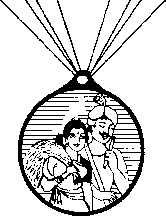 Terms and Conditions of Appointment of Independent Directors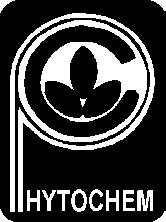 Phyto Chem (India) LimitedCIN: L24110TG1989PLC009500Registered Office: Survey No.628, Temple Street,Bonthapally-502 313, Jinnaram Mandal,Medak District, Telangana State.Corporate office:  8-3-229/23, First Floor, Thaherville,Yousufguda Checkpost, Hyderabad – 500 045.Tel:  +91-40-23557712, 23557713, Fax: +91-40-23557714Website: www.phytochemindia.comEmail: phytochem@phytochemindia.cominfo@phytochemindia.comPhyto Chem (India) Limited* * *Terms and Conditions of Appointment of Independent Directors(Pursuant to the provisions of Schedule IV of the Companies Act, 2013 and Regulation 17 and 25 of the  SEBI( Listing Obligations and Disclosure Requirements Regulations, 2015)AMENDED ON 13TH AUGUST, 2016The broad terms and conditions of appointment of Independent Directors are as under: Appointment:The appointment of the Independent Directors existing as on the date of the Annual General Meeting of the Company held on September 29, 2014 (AGM), will be for a period of three years commencing from September 29, 2014 up to September 28, 2017 and for the Independent Directors appointed/to be appointed at any time after the aforesaid AGM, their appointment will be for a maximum period of five years commencing from the respective date of their appointment by the Board, subject to the approval of the Members at the subsequent Annual General Meeting (“Term”). The Company may disengage Independent Directors prior to completion of their Term, subject to compliance of relevant provisions of the 2013 Act.Independent Directors will not be liable to retire by rotation. Re-appointment at the end of the Term shall be based on the recommendation of the Nomination and Remuneration Committee and subject to the approval of the Board and the Members. The re-appointment would be considered based on the outcome of the performance evaluation process and the Independent Director continuing to meet the independence criteria.Roles, Duties and Responsibilities:a.  As Members of the Board, they along with the other Directors, will be collectively responsible for        meeting the objectives of the Board which inter alia, include: Requirements under the Companies Act, 2013, as amended or re-stated for the time being in force Responsibilities of the Board as outlined in the Corporate Governance requirements as prescribed by Stock Exchanges under Regulation 4 of the SEBI(Listing Obligations and Disclosure Requirements) Regulations, 2015 as amended from time to time Accountability under the Director’s Responsibility Statement. b.  They shall abide by the ‘Code For Independent Directors’ as outlined in Schedule IV to Section 149(8)       of the 2013 Act, and duties of directors as provided in the 2013 Act (including but not limited to       Section 166) and in Regulation 25 of the SEBI(Listing Obligations and Disclosure Requirements) Regulations, 2015. c.  They will be particularly requested to provide guidance in their area of expertise.Time Commitment:Considering the nature of the role of a director, it is difficult for a company to lay down specific parameters on time commitment. They agree to devote such time as is prudent and necessary for the proper performance of their roles, duties and responsibilities as Independent Directors.Remuneration:As Independent Directors they shall be paid sitting fees for attending the meetings of the Board and the Committees, as may be applicable, of which they are members. The sitting fees for attending each meeting of the Board and its Committees would be as determined by the Board from time to time.Further, the Company may pay or reimburse to the Director such expenditure, as may have been incurred while performing their role as an Independent Director of the Company. This could include reimbursement of expenditure incurred for accommodation, travel and any out of pocket expenses for attending Board/ Committee meetings, General Meetings, court convened meetings, meetings with Members/ creditors/ management, site visits, induction and training (organized by the Company for Directors) and in obtaining, subject to the expense being reasonable, professional advice from independent advisors in the furtherance of the duties as an Independent Director.Insurance:The Company will take an appropriate Directors’ and Officers’ Liability Insurance policy and pay the premiums for the same if Board considers necessary.Phyto Chem (India) Limited’s Code of Conduct:The Independent Director of the Company shall agree to comply with the Phyto Chem (India) Limited's Code of Conduct for Non-Executive Directors (NEDs).Code of Conduct for Non-Executive Directors is outlined below:Non-Executive Directors of a Company will always act in the interest of the Company and ensure that any other business or personal association which they may have, does not involve any conflict of interest with the operations of the Company and his/ her role therein, Non-Executive Directors will comply with all applicable laws and regulations of all the relevant regulatory and other authorities as may be applicable to such Directors in their individual capacities, Non-Executive Directors will safeguard the confidentiality of all information received by them by virtue of their position. Unless specifically authorised by the Company, they shall not disclose Company and its Business information to constituencies such as the media, the financial community, employees, Members, agents, franchisees, dealers, distributors and importers. Their Obligation of confidentiality shall survive cessation of their directorship with the Company.The provisions of both, Securities and Exchange Board of India (Prohibition of Insider Trading) Regulations, 1992 and the Phyto Chem (India) Limited's Code of Conduct on Prevention of Insider Trading, prohibiting disclosure or use of unpublished price sensitive information would be applicable to the Independent Directors.Additionally, Independent Directors shall not participate in any business activity which might impede the application of their independent judgment in the best interest of the Company.Training and Development:The Company shall conduct familiarization programs for its Independent Directors which may include any or all of the following:Board roles and responsibilities, whilst seeking to build working relationship among the Board members, Company’s vision, strategic direction, core values, ethics and corporate governance practices, Familiarization with financial matters, management team and business operations, Meetings with stakeholders, visits to business locations and meetings with senior and middle management. The Company may, as may be required, support Directors to continually update their skills and knowledge and improve their familiarity with the Company and its Business.Performance Appraisal/Evaluation Process:As a member of the Board, their performance as well as the performance of the entire Board and its Committees will be evaluated annually. Evaluation of each director shall be done by all the other directors. The criteria for evaluation shall be disclosed in the Company’s Annual Report. However, the actual evaluation process shall remain confidential and shall be a constructive mechanism to improve the effectiveness of the Board / Committee.Disclosures, other Directorships and business interests:During the Term, they agree to promptly notify the Company of any change in their directorships, Memberships and provide such other disclosures and information as may be required under the applicable laws. They also agree that upon becoming aware of any potential conflict of interest with their position as Independent Director of the Company, they shall promptly disclose the same to the Chairman and the Company Secretary.During their Term, they agree to promptly provide a declaration under Section 149(7) of the 2013 Act, upon any change in circumstances which may affect their status as an Independent Director. Disengagement:They may resign from the directorship of the Company by giving a notice in writing to the Company stating the reasons for resignation. The resignation shall take effect from the date on which the notice is received by the Company or the date, if any, specified in the notice, whichever is later.Their directorship on the Board of the Company shall cease in accordance with law. The Company may disengage Independent Directors prior to completion of Term (subject to compliance of relevant provisions of the 2013 Act) uponViolation of any provision of the Code of Conduct as applicable to Non-Executive Directors.Upon the director failing to meet the criteria for independence as envisaged in Section 149(6) of the 2013 Act or Regulation 17 and 25 of the SEBI(Listing Obligations and Disclosure Requirements) Regulations, 2015***